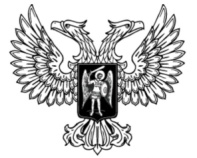 ДОНЕЦКАЯ НАРОДНАЯ РЕСПУБЛИКАЗАКОНО ВНЕСЕНИИ ИЗМЕНЕНИЙ В УГОЛОВНЫЙ КОДЕКС ДОНЕЦКОЙ НАРОДНОЙ РЕСПУБЛИКИ И В СТАТЬЮ 124 УГОЛОВНО-ПРОЦЕССУАЛЬНОГО КОДЕКСА ДОНЕЦКОЙ НАРОДНОЙ РЕСПУБЛИКИПринят Постановлением Народного Совета 19 июня 2020 годаСтатья 1Внести в Уголовный кодекс Донецкой Народной Республики от 
19 августа 2014 года (опубликован на официальном сайте Народного Совета Донецкой Народной Республики) следующие изменения:1) дополнить статьей 3301 следующего содержания:«Статья 3301. Финансирование экстремистской деятельности1. Предоставление или сбор средств либо оказание финансовых услуг, заведомо предназначенных для финансирования организации, подготовки 
и совершения хотя бы одного из преступлений экстремистской направленности либо для обеспечения деятельности экстремистского сообщества или экстремистской организации, –наказывается штрафом в размере от трехсот тысяч до семисот тысяч 
рублей или в размере заработной платы или иного дохода осужденного за период от двух до четырех лет, либо принудительными работами на срок от одного до четырех лет с лишением права занимать определенные должности 
или заниматься определенной деятельностью на срок до трех лет или без такового и с ограничением свободы на срок до одного года, либо 
лишением свободы на срок от трех до восьми лет с конфискацией денежных средств, ценностей и иного имущества, используемых или предназначенных для финансирования преступления, предусмотренного настоящей статьей.2. Те же деяния, совершенные лицом с использованием своего служебного положения, –наказываются штрафом в размере от трехсот тысяч до семисот тысяч рублей или в размере заработной платы или иного дохода осужденного за период от двух до четырех лет либо без такового, либо принудительными работами на срок от двух до пяти лет с лишением права занимать определенные должности или заниматься определенной деятельностью на срок до пяти лет или без такового и с ограничением свободы на срок от одного года до двух лет, 
либо лишением свободы на срок от пяти до десяти лет с конфискацией 
денежных средств, ценностей и иного имущества, используемых или предназначенных для финансирования преступления, предусмотренного настоящей статьей.Примечание. Лицо, впервые совершившее преступление, предусмотренное настоящей статьей, освобождается от уголовной ответственности, если оно путем своевременного сообщения органам 
власти или иным образом способствовало предотвращению либо пресечению преступления, которое оно финансировало, а равно способствовало пресечению деятельности экстремистского сообщества или экстремистской организации, для обеспечения деятельности которых оно предоставляло или собирало средства либо оказывало финансовые услуги, если в его действиях 
не содержится иного состава преступления.»;2) дополнить статьей 432 следующего содержания:«Статья 432. Акт международного терроризма1. Совершение вне пределов территории Донецкой Народной Республики взрыва, поджога или иных действий, подвергающих опасности жизнь, здоровье, свободу или неприкосновенность граждан Донецкой Народной Республики 
в целях нарушения мирного сосуществования государств и народов 
либо направленных против интересов Донецкой Народной Республики, а также угроза совершения указанных действий, –наказывается лишением свободы на срок от десяти до двадцати лет либо пожизненным лишением свободы.2. Финансирование деяний, предусмотренных частью 1 настоящей статьи, склонение, вербовка или иное вовлечение лица в их совершение либо вооружение или подготовка лица в целях совершения указанных деяний, –наказывается лишением свободы на срок от восьми до двадцати лет со штрафом в размере от трехсот тысяч до семисот тысяч рублей либо в размере заработной платы или иного дохода осужденного за период от двух до четырех лет либо без такового или пожизненным лишением свободы с конфискацией денежных средств, ценностей и иного имущества, используемых или предназначенных для финансирования преступления, предусмотренного настоящей статьей.3. Деяния, предусмотренные частью 1 настоящей статьи, повлекшие причинение смерти человеку, –наказываются лишением свободы на срок от пятнадцати до двадцати лет с ограничением свободы на срок от одного года до двух лет либо пожизненным лишением свободы.».Статья 2Внести в статью 124 Уголовно-процессуального кодекса Донецкой Народной Республики от 24 августа 2018 года № 240-IНС (опубликован 
на официальном сайте Народного Совета Донецкой Народной Республики 
10 сентября 2018 года) следующие изменения:1) в части 2:а) цифру «431» заменить цифрой «432»;б) цифры «320–333» заменить цифрами «320–330, 331–333»;2) часть 4 после цифры «319,» дополнить цифрой «3301,».Глава Донецкой Народной Республики					   Д.В. Пушилинг. Донецк26 июня 2020 года№ 159-IIНС